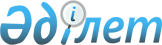 Республикалық бюджеттiң атқарылуын бақылау жөнiндегi есеп комитетi төрағасының, мүшелерi мен хатшылығы қызметкерлерiнiң лауазымдық жалақылары туралы
					
			Күшін жойған
			
			
		
					Қазақстан Республикасы Президентiнiң Жарлығы 1996 жылғы 3 маусымдағы N 3013. Күшi жойылды - Қазақстан Республикасы Президентінің 1997.04.01. N 3436 жарлығымен.



          "Мемлекеттiк бюджет есебiнен ұсталатын Қазақстан
Республикасының мемлекеттiк органдары қызметкерлерiнiң еңбегiне ақы
төлеу туралы" Қазақстан Республикасы Президентiнiң 1996 жылғы 29
қаңтардағы N 2843  
 U952843_ 
  Жарлығының 2-тармағының 5-тармақшасына 




сәйкес қаулы етемiн:
     Республикалық бюджеттiң атқарылуын бақылау жөнiндегi есеп
комитетi төрағасының, мүшелерi мен хатшылығы қызметкерлерiнiң қоса
берiлiп отырған лауазымдық жалақылары бекiтiлсiн.

     Қазақстан Республикасының
         Президентi
                                   Қазақстан Республикасы
                                       Президентiнiң
                                   1996 жылғы 3 маусымдағы
                                      N 3013 Жарлығына
                                             қосымша

         Республикалық бюджеттiң атқарылуын бақылау
       жөнiндегi есеп комитетi төрағасының, мүшелерiнiң
       және оның хатшылығы қызметкерлерiнiң лауазымдық
                       жалақылары
___________________________________________________________________
     Лауазым атаулары                      | Айлық лауазымдық
                                           | жалақы (теңге)
___________________________________________________________________
     Есеп комитетiнiң төрағасы                   7 400
     Есеп комитетiнiң мүшесi                     6 800
     Хатшылық меңгерушiсi - департамент
     бастығы                                     6 000
     Хатшылық меңгерушiсiнiң орынбасары -
     департамент бастығының орынбасары           5 500
     Консультант - департамент бөлiмiнiң
     бастығы                                     5 000
     Төрағаның көмекшiсi                         4 100
     Бас бухгалтер                               4 100
     Жетекшi маман                               3 800
     Аға инспектор                               1 900
      
      


					© 2012. Қазақстан Республикасы Әділет министрлігінің «Қазақстан Республикасының Заңнама және құқықтық ақпарат институты» ШЖҚ РМК
				